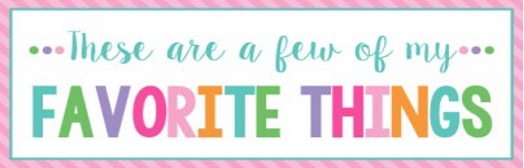 Name:Shannon Hollingsworth T-Shirt Size:L/XLBirthday:January 20th Monogram:sHrFavorite Color:greenFavorite Flower:Gerber daisyFavorite Scent:clean scentsFavorite Candy:Peanut M&MsFavorite Drink:Coffee, waterFavorite Food:MexicanFavorite Snack:Chex Mix and popcornFavorite Fruit:bananasFavorite Restaurant:Maria’s CantinaFavorite Fast Food:Arbys and LennysFavorite Places to Shop:Favorite Places to Shop:Target, Dilliards, Ulta, Target, Dilliards, Ulta, Favorite Bath & Body Works Scent:Favorite Bath & Body Works Scent:Anything but fruity scents Anything but fruity scents Things I Collect:Things I Collect:Pottery,  llamas, candlesPottery,  llamas, candlesFavorite Author/Book Series for Personal Reading:Favorite Author/Book Series for Personal Reading:I love mysteries and thrillers I love mysteries and thrillers Wish List for Classroom:Wish List for Classroom:Card stock, construction paper, and candyCard stock, construction paper, and candy